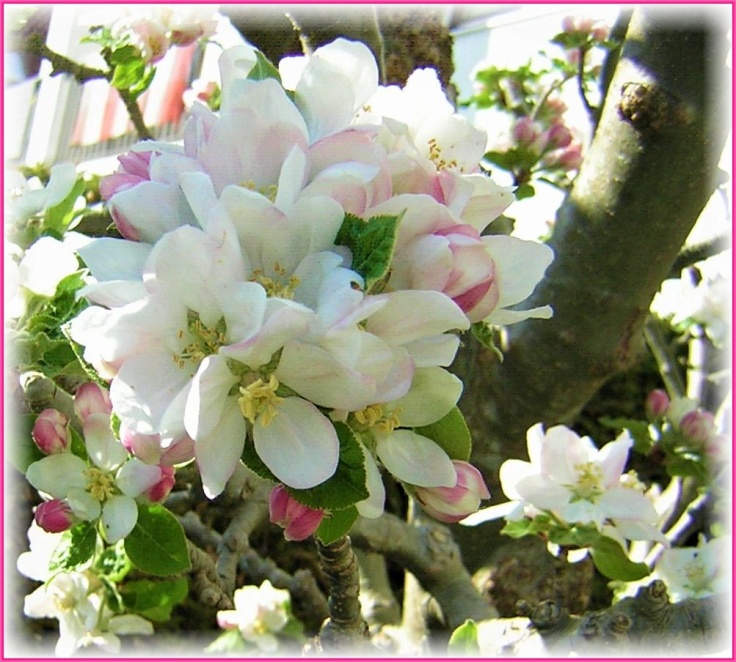 Effecten van elektromagnetische frequenties van genezende apparaten op lichaamscellen en ziel vanuit een hemels-divijns gezichtspuntDe Geest van God probeert u door middel van een hemels lichtwezen via de boodschapper een ruwe beschrijving te geven van de menselijke cel, zodat u zich een beter beeld kunt vormen van het effect van de elektromagnetische frequentie-energieën van genezende apparaten op de lichaamscellen en de ziel. Welnu, elke cel van het lichaam heeft een andere programmering als gevolg van zijn verschillende functie en materiaalsamenstelling en daarom zijn geen twee cellen gelijk. Door hun geringe structurele en functionele verschil heeft elke cel een andere frequentie, waardoor ze minimaal verschillen in de straling van de tint die de hemelwezens kunnen zien. Wanneer de energie in de celkern afneemt, neemt de energiestraling van de cel af en wordt de tint donkerder omdat de cel te weinig energie heeft. De meer energieke, goed georganiseerde orgaancellen proberen het gebrek aan energie aan te vullen door energie af te geven. De orgaancellen zullen er echter alleen in slagen de energie in evenwicht te brengen als de persoon slechts gedurende korte tijd in een toestand van energietekort verkeert. Dit kan gebeuren als de persoon een tijdlang geen energie heeft gehad door overwerk, stress of te weinig slaap. Hierdoor neemt de trilling van uw celkern en de energie die deze bevat steeds meer af, en als u langere tijd in een toestand van lage energie blijft, zult u pijn voelen in een verzwakt deel van uw lichaam en zijn cellen door een gebrek aan energie. Als je langere tijd in een energetisch verzwakte toestand leeft en jezelf geen rust gunt om te regenereren, dan kan dit leiden tot degeneratie van individuele cellen en later ook tot schade aan organen. Een mens kan dit gebrek aan energie echter verhelpen als hij zijn verkeerde levenswijze verandert en ook voedingssupplementen neemt voor de energetische ondersteuning van de cellen, tijdelijk, voor langere tijd of zelfs permanent, die bedoeld zijn om het regeneratie- en genezingsproces van de beschadigde cellen en organen te bevorderen. Soms kunnen beschadigde of gedegenereerde cellen of organen, die door een operatie, ongeluk, bestraling of vergiftiging ernstig zijn aangetast en nog maar weinig energieën over hebben, zelfs met voedingssupplementen niet meer in een hogere trilling en een gezonde toestand worden gebracht. Daarom raadt Gods Geest geestelijk georiënteerde mensen die openstaan voor alternatieve mogelijkheden aan om ook andere uitwendige genezingshulpmiddelen te proberen, zoals frequentie-apparaten, die tegenwoordig in verschillende uitvoeringen verkrijgbaar zijn. Door middel van hun positief geladen elektromagnetische frequentiestralen van het eenpolige type kan men geleidelijk energie toevoeren aan de cellen met energietekort en deze doen herleven. Dit betekent dat door frequente behandelingssessies de beschadigde of gedegenereerde cellen volledig kunnen regenereren en een normale gezondheidstoestand kunnen bereiken. Dit is mogelijk omdat de door het apparaat uitgezonden energieën dezelfde frequenties bevatten waarmee de cellen vanuit de genenbasissen worden gevoed en opgeladen. Wees u ervan bewust dat alle menselijke cellen en genen door de vroegere wezens, die van het hemelse wezen waren afgevallen, werden afgestemd op eenpolige energieën en frequenties, die ook de materiële deeltjes van de aarde of de elementen bevatten. Zij waren het die ontelbare vaste werelden schiepen uit geherprogrammeerde deeltjes, net als uw zonnestelsel en deze aarde met de mensen. Dit is de enige reden waarom de energieën van de voedingsmiddelen en -elementen door de cellen van het lichaam worden aanvaard en geabsorbeerd om energie op te laden. De God-Geest beschrijft in het kort slechts twee van deze frequentie-apparaten waarmee de heraut al ervaring kon opdoen of de verschillende effecten op zijn cellen kon waarnemen, de Multi-Wave Oscillator (MWO) en het Metatron-apparaat. Hij vroeg de God-Geest hem vanuit zijn hemelse gezichtspunt te verlichten over het effect van het apparaat of van de frequentiestralen die ervan uitgaan op de cellen en de innerlijke ziel. Hij probeert dit nu te doen via hemelse wezens die zijn boodschap doorgeven aan de boodschapper. De geest van God vraagt hem en de geestelijk georiënteerde mensen die deze boodschap lezen echter begrip te hebben voor de onvolmaakte technische beschrijving die wordt geopenbaard, aangezien de boodschapper slechts weinig wetenschappelijke kennis heeft op het gebied van de elektrische en oscillatietechniek, dat wil zeggen dat hij slechts een paar technische termen in zijn hersencellen heeft opgeslagen. Daarom is het slechts in beperkte mate mogelijk voor de geest van God om via hemelse wezens de werkingswijze van de technische apparaten te beschrijven. Als de heraut met zijn huidige hoge spirituele bewustzijn een hart-open wetenschapper zou zijn, dan zou de God-Geest hem hierover uitgebreidere details kunnen openbaren, waardoor u nog beter zou kunnen begrijpen welke frequenties een helende of celvernietigende werking hebben en wat voor u lichamelijk en geestelijk aanbevelenswaardig zou zijn. Maar je moet je er ook van bewust zijn dat ieder mens op aarde anders vibreert, volgens zijn ziel-menselijk bewustzijn, en dat daarom zijn cellen niet altijd openstaan voor de frequenties van de verschillende helende apparaten. Voordat u zich met een langere behandeling inlaat of een dergelijk apparaat aanschaft, moet u het effect van de energiestromen testen of de reactie op uw lichaamscellen en uw innerlijke ziel voelen na een aantal behandelingen. Als u zich tijdens de behandeling goed voelt en een harmoniserend effect voelt, dan bent u met deze frequentiebehandeling op de goede weg, ook als u zich een paar dagen daarna moe en energetisch zwakker voelt omdat er een positief celherstellend effect in gang is gezet. De Geest van God raadt gevoelige mensen echter aan een behandeling in het begin niet langer dan 5 tot 10 minuten uit te voeren en slechts één of twee keer per week, zodat de cellen kunnen wennen aan de nog onbekende energiestromen die van buitenaf worden toegevoerd. Degenen die zwaar belast zijn met zware metalen en dagelijks verschillende sterk werkende medicijnen moeten innemen, raadt Gods Geest aan zich eerst te laten onderzoeken door een ervaren alternatieve behandelaar of arts en een langzame lichaamsontgifting te laten uitvoeren voordat zij met een frequentie-apparaat worden behandeld. Als sommige organen en cellen erg belast zijn met verschillende zware metalen, dan kan het door de MWO-behandeling gebeuren dat de uitscheidings- en ontgiftingsorganen, zoals de nieren, de blaas, de darmen en de lever, en ook de huid, volledig overspoeld worden met de grote hoeveelheid zware metalen en bovendien met schadelijke micro-organismen die via de bloedbaan worden afgevoerd. Dit kan leiden tot oververzuring in het lichaam bij het begin van de behandeling, met bijwerkingen of een ongevoeligheid tot gevolg. Om de snelle eliminatie van schadelijke stoffen en parasieten te ondersteunen, wordt aanbevolen voor en na de behandeling een grote hoeveelheid vloeistof te drinken, bij voorkeur stilstaand water.Begrijp het alsjeblieft: Dit zijn slechts raadgevende wenken van de God-Geest, maar u beslist zelf met welke apparaten u behandeld wilt worden en welke behandelingsduur en welk energieniveau van het apparaat voor u prettig is voor de celregeneratie. Aangezien jullie vrije kosmische wezens zijn en jullie beslissingen op eigen verantwoordelijkheid nemen, zal de God-Geest jullie nooit vertellen dat jullie dit of dat moeten doen. Maar hij is altijd bereid je te helpen van binnenuit via je ziel, als dat voor hem mogelijk is, of van buitenaf op verschillende manieren, omdat hij je gezond en gelukkig wil zien. Helaas wordt ieder mens blootgesteld aan vele negatieve en destructieve invloeden en stoffen die zijn cel- en zielstrilling steeds verder doen dalen, waardoor steeds meer mensen licht of zelfs ernstig ziek worden. Daarom probeert de Geest van God u zulke technische mogelijkheden aan te reiken die u kunnen helpen om weer vrij van pijn te worden of waardoor uw slechte gezondheidstoestand aanzienlijk verbetert of u, gelukkig, volledige genezing bereikt. Begrijp alstublieft dat de Hemelse Liefdesgeest door ons, zuivere Hemelse Wezens, is gericht op de verheffing en het behoud van het leven. Daarom zal zijn wijze raad altijd zijn om alleen iets aan te bevelen dat jullie mensen in staat stelt om in een levensonderhoudende toestand voort te leven - zelfs als de genen en cellen door de Wezens van de Val geprogrammeerd zijn om een korte levensduur te hebben.Nu de beschrijving van het werkingsmechanisme van twee apparaten.De multi-wave oscillator (MWO) werkt als volgt op de lichaamscellen in:De hoogfrequente harmoniserende energiestromen, die alle celkernfrequenties bevatten, komen uit de spiraalvormige zender van de aan de zijkant bevestigde multigolf oscillator, pulseren door de menselijke celkern en gaan dan naar de aan de andere kant bevestigde ontvanger. Hierdoor worden de celkernen door de energiestromen in een hogere rotatie of oscillatie gebracht, wat een verhoogde activiteit in de cel teweegbrengt. Als destructieve virussen, bacteriën en parasieten zich aan de buitenwanden van de cel hebben vastgezet, worden zij door de verhoogde celkernkracht afgestoten en verkeren zij onmiddellijk in een verdoofde toestand. Het immuunsysteem reageert dan onmiddellijk en probeert de schadelijke en energieverslindende micro-organismen via de bloedbaan en de uitscheidingsorganen te verdrijven. De verhoogde energie in de celkernen veroorzaakt een levendige activiteit in de cellen, waarbij hun afweermechanisme in volle gang is. De levendige celactiviteit duurt gewoonlijk enkele dagen na de behandeling, totdat de toegevoerde energie voor regeneratie is opgebruikt. Celregeneratie via MWO-behandeling kan onder bepaalde omstandigheden tot een half jaar duren, of zelfs langer in het geval van een ernstige ziekte. U moet zich daar niet aan storen en er niet het nodige geduld voor hebben. Tijdens het regeneratie- en reinigingsproces in de lichaamsorganen, die hiervoor ook hun genetische energie gebruiken, voelen mensen zich vaak erg moe, maar dit is een volkomen normale reactie van het lichaam, die weer overgaat. De MWO is vooral gericht op de celkernen om deze energetisch op te laden met elektromagnetische frequentiestromen en ze in een hogere trilling te brengen, waardoor laag-energetische en beschadigde cellen, bijvoorbeeld als gevolg van een operatie of bestraling, langzaam kunnen regenereren. Maar tot zij weer een normale gezonde toestand hebben bereikt, zijn vele behandelingen nodig. Op oudere leeftijd vertonen veel mensen verschillende lichamelijke klachten, daarom waarschuwt de God-Geest u om u in het begin niet te vaak en te lang te laten behandelen. Gebeurt dit overhaast, dan wordt een te snel reinigingsproces in het lichaam op gang gebracht, wat een nadelig effect heeft op het welzijn van de persoon, bijvoorbeeld als hij zwaar belast is met zware metalen. Als het reinigingsproces abrupt en massaal plaatsvindt, kunnen de ordepolitie in het lichaam, die tot het immuunsysteem behoort, hun opruimactiviteit - het naar buiten brengen van schadelijke micro-organismen en allerlei verontreinigende stoffen via de uitscheidingsorganen - niet meer bijbenen, waardoor ze in de weefsels terechtkomen en allergieën of huiduitslag hiervan het gevolg zijn. Door de sterke reiniging van het lichaam kan het tot een snelle lichamelijke prestatieverzwakking komen, waardoor het voor de persoon erg moeilijk wordt om zijn gebruikelijke werk en taken uit te voeren. De God-Geest wil u dit besparen, daarom vraagt hij u langzaam te beginnen met een MWO behandeling of andere gelijksoortig werkende hulpmiddelen.Of het nu de energiefrequenties van de MWO zijn of het Metatron-apparaat of andere frequentie-apparaten, ze gieten allemaal verschillende soorten unipolaire energieën uit. De MWO straalt alleen verheffende harmoniserende energieën uit voor de celkernen in vele verschillende frequenties die de menselijke cellen bezitten - wat de Metatron niet heeft in deze veelheid. Er stromen onder andere ook energieën uit de Metatron die niet overeenkomen met de frequenties van de cellen. Maar deze, die vergelijkbaar zijn met de celfrequenties, zijn te zwak, d.w.z. zij bereiken alleen de buitenwanden van de cel en nauwelijks de celkern, zodat hun genezende werking te gering is. Daarom kunnen de frequentiestromen nauwelijks iets positiefs doen tegen ernstige ziekten of een blijvende genezing teweegbrengen. De Metatron is vooral gericht op het decimeren en ook elimineren van het grote aantal energie-rovende en celvernietigende micro-organismen in het lichaam, zodat het immuunsysteem weer wordt versterkt. Daartoe kan hij ook de energietoestand van de organen analyseren. Maar verder zijn de uitgaande frequentiestromen slechts in staat de cellen in geringe mate energetisch op te laden. Een persoon die geen grote energietekorten of ziekten heeft, zou dit alleen kunnen bereiken door meerdere malen per week een behandeling te ondergaan. Maar de God-Geest raadt dit af, omdat de innerlijke ziel altijd in een lage trilling zou worden gebracht door de destructieve frequenties die worden gebruikt om de schadelijke micro-organismen in het lichaam te elimineren, als de behandeling langer zou duren. Dit zou tragisch zijn voor een meer ontwikkelde ziel, omdat zij niet langer in staat zou zijn zich in haar levenskern met God te verbinden. In zo'n aanhoudend lage toestand zou het niet lang meer in mensenkleed willen blijven, omdat het dan geen mogelijkheid meer zou zien om zich geestelijk te ontwikkelen en zo dichter bij het hemelse Wezen te komen. Door de regelmatige Metatron-toepassing raken de cellen geleidelijk gewend aan de oplaadfrequenties en verzoeken zij de mens door middel van impulsen herhaaldelijk om de behandeling te herhalen. Daardoor kan een gezonde gebruiker die zich alleen regelmatig energiek wil opladen, afhankelijk worden van het apparaat. Dit zou door de gebruikers moeten worden heroverwogen.Denk ook aan het volgende: Een hoger geëvolueerde ziel is in energetische en informatieve verbinding met de menselijke cellen via subtiele draden. Tijdens de behandelingsperiode, wanneer de cellen worden gegrepen door enkele destructieve frequenties van de metatron, voelen zij onmiddellijk de onaangename resonantie van hun ziel, die zich het liefst aan deze lage trillingen zou willen onttrekken, maar dat niet helemaal kan. Maar dit gebeurt alleen bij mensen die zich meerdere malen per dag afstemmen op de hoogste bipolaire goddelijke krachten vanuit de zielenkern en deze vreugdevol voelen stromen van hun hoofd tot hun voeten. Daarentegen voelen mensen die sterk werelds georiënteerd zijn of die op niet goddelijke krachten gericht leven de frequentiestromen van de Metatron niet als onaangenaam of storend. Maar zij voelen een grote weerstand in zichzelf wanneer zij worden gegrepen door de frequentiestromen van de multigolf oscillator, omdat hun cellen de hoge oscillatorfrequentie nog niet kunnen verdragen. Het kan echter ook gebeuren wanneer geestelijk georiënteerde, gevoelige mensen met de MWO worden behandeld, dat de therapeut die het apparaat bedient voor hen een ondraaglijke aurastraling heeft, waardoor hun zielsmenselijk bewustzijn onbewust wordt afgewezen. Een dergelijke negatieve aurastraling is aanwezig bij sommige medisch ingestelde mensen die in nauw contact staan met aan de aarde gebonden religieuze zielen en die worden voorzien van negatieve energieën uit een atmosferisch religieus energieveld, omdat zij als tegenprestatie een spirituele dienst van de therapeut willen ontvangen. De woonkamers en muren van zo iemand, samen met alle voorwerpen daarin, stralen een zeer lage sombere kleurentrilling uit. Om deze reden is de behandeling door een dergelijke therapeut een onaangename ervaring voor geestelijk georiënteerde, gevoelige mensen en het is dan ook begrijpelijk als zij verdere behandeling met de MWO weigeren. Het is echter ook mogelijk dat mensen zich vóór de MWO-behandeling in een zeer lage en disharmonische trilling bevonden en dan is het mogelijk dat zij tijdens de behandelingsperiode toegankelijk zijn voor lagere zielen. Deze kunnen dan zonder meer hun verduisterde aura binnendringen en daarbij een onaangename toestand voor hen teweegbrengen. De God-Geest wil je geen details onthullen van slechte gebeurtenissen die plaatsvinden tijdens ontmoetingen met mediamieke mensen die in verbinding staan met duistere, bedrieglijke aardgebonden zielen, omdat dit je alleen maar zou meeslepen in een zeer lage trilling. Daarom vraagt hij de spiritueel georiënteerde mensen die op zoek zijn naar genezing, te letten op de levenshouding en het charisma van een therapeut wanneer zij een behandeling willen ondergaan, en of hij een passend honorarium vraagt of u te veel aanrekent. Hieruit kun je na de eerste behandeling al enigszins opmaken wat voor geest deze persoon is. Probeer van binnenuit aan te voelen of je jezelf aan hem kunt toevertrouwen voor verdere behandeling.Let er ook op dat u alleen met een frequentie-apparaat behandeld mag worden als u in een harmonieuze, uitgeruste, ontspannen en op God gerichte toestand verkeert, want alleen dan zijn de cellen in hoge mate open en ontvankelijk voor de energiestromen om te worden opgeladen en genezen. Deze goddelijke hint is niet alleen in uw voordeel, maar ook belangrijk voor uw zelfbescherming, zodat u de onzichtbare gevaren vermijdt die op u loeren tijdens een frequentiebehandeling. Deze waarschuwing wordt door Gods Geest gegeven omdat aardgebonden laag-energetische zielen proberen laag-trillende mensen te besluipen tijdens een frequentiebehandeling. Zij vertoeven graag in een laag vibrerende menselijke aura om te kunnen profiteren van de frequentie-energieën bij hen. Kun je je dit voorstellen?U moet weten over de Geest van God en u bewust zijn van het feit dat alle menselijke cellen slechts zijn afgestemd op eenpolige energieën door de gevallen hemelse scheppers. Maar een hoger ontwikkelde ziel die in haar levenskern op één lijn met God staat, wil deze vaak niet waarnemen. Als het de eenpolige frequentiestromen van het apparaat waarneemt via de aura, trekt het zich op hetzelfde moment terug in zijn levenskern voor zelfbescherming of omhult het zich eromheen om beschermend omhuld te worden door de goddelijke lichtstralen. Dit is hoe iedere hoger ontwikkelde ziel zelfbeschermend reageert op alle laag vibrerende frequenties van eenpolige aard. Je moet deze goddelijke kennis opnieuw overwegen, zodat er geen onnodige gedachten in je circuleren door verkeerde ideeën.De spirituele mensen die de celopbouwende oscillatorfrequenties van het MWO-apparaat niet kunnen verdragen, worden door de God-Geest gevraagd hun vroegere levenssituaties nog eens bewust te doorzoeken, omdat het kan zijn dat hun negatieve reactie daar haar oorsprong heeft. Het is mogelijk dat zij nog sterk negatief beïnvloed worden door de geabsorbeerde negatieve herinneringen die zich in hun ziels-menselijk bewustzijn bevinden. Het kan zijn dat hun afwijzing van technische apparaten voortkomt uit het feit dat zij ooit vreselijke verwondingen of pijn hebben geleden bij het hanteren van elektrische apparaten of gereedschap. Sindsdien worden ze angstig als ze bepaalde elektrische apparaten zien of in de buurt ervan staan. Veel mensen zijn bang voor elektrische apparaten, zelfs in de moderne tijd, en weten niet waarom. Maar het is de resonantie van hun verleden geheugen inputs.Vanuit hemels- goddelijk oogpunt moet de mens uiteraard op de hoogte zijn van de mogelijke gevaren alvorens elektrische apparaten te bedienen en er voorzichtig mee omgaan. Maar hij moet er niet bang voor zijn, want anders werkt er door vele angstherinneringen een afweermechanisme in hem, dat hem toespreekt: "Raak geen elektrische apparaten meer aan, want dit is te gevaarlijk voor je. Het is beter om de operatie over te laten aan andere mensen die er meer vertrouwd mee zijn". Voor een hemelse terugkeerder zou het belangrijk zijn dat hij vrij van angst leeft en zijn angsten, wat ze ook zijn, intensief verlicht met de innerlijke goddelijke verbinding en uitzoekt waarom hij ze heeft. Als hij ze eenmaal heeft geanalyseerd en zichzelf een nieuw positief programma heeft gegeven van hoe hij in de toekomst met zijn angsten wil omgaan, dan zal hij geleidelijk aan vrij worden van dergelijke onwettige, hemelse afstandelijke opslagplaatsen, omdat de geest van God van binnenuit of de hemelse beschermende wezens hem zullen helpen met impulsen. Het Metatron-apparaat is gemaakt om de huidige energietoestand van de menselijke organen en cellen vast te stellen en ook om schadelijke micro-organismen te decimeren die zich in groten getale in het laagenergetische lichaam hebben gevestigd. Door de frequentie van vele schadelijke micro-organismen te bepalen, zijn wetenschappers erin geslaagd de elektromagnetische frequenties te vinden waarmee zij onschadelijk kunnen worden gemaakt. Dit maakt het mogelijk vrij te worden van vele schadelijke organismen en een verbetering van de gezondheidstoestand te bereiken. Dat wil zeggen dat door het uitroeien van het ongedierte, de cellulaire trilling toeneemt en de mens zich daarna energieker en beter voelt. Maar u mensen moet zich ervan bewust zijn dat u elke dag een aantal nieuwe verontreinigende stoffen uit de lucht binnenkrijgt door uw ademhaling, door uw eten en drinken. Het lichaam kan het ongedierte al goed aan door zijn afweer- en uitscheidingsmechanisme, maar wanneer de mens op oudere leeftijd is, krijgt het lichaam het steeds moeilijker omdat de celkernen steeds minder energie krijgen van de genenbasissen. Om door de frequentiebehandeling met het Metatron-apparaat een meer energetische toestand te bereiken en deze voortdurend te kunnen handhaven, zou een herhaling met kortere tussenpozen noodzakelijk zijn, maar de God-Geest raadt dit af. Hij heeft de reden daarvoor al onthuld. Maar een geestelijk meer ontwikkeld persoon met een ziel dicht bij God, zoals het geval is bij de heraut, ervoer de frequentiestromen al als zeer onaangenaam na de eerste behandelingen met de Metatron, die hem in een lage zielsmenselijke trilling brachten. Na een paar behandelingen wist hij niet precies of zijn droefheid de volgende dag hiermee te maken had. De volgende morgen na het opstaan keek hij in de spiegel en zag zijn droevige ogen waardoor zijn innerlijke ziel keek. Door zijn impulsen en beelden wist hij dan dat het de behandeling niet positief had ontvangen, omdat het 's nachts verhinderd werd zich warm met de God-Geest te verbinden door de weerkaatsing van de negatieve frequentiestromen in de cellen, zoals het gewoon was te doen. Daarom raadt hij de zeer gevoelige, hoogontwikkelde mensen aan slechts een korte analyse van dit apparaat te maken. Hier is iets om over na te denken. Wanneer de frequentiestromen van Metatron via de hoofdbevestiging in het lichaam stromen, gebeurt vanuit spiritueel oogpunt het volgende: De pijnappelklier, die verbonden is met de ziel, wordt tijdelijk geïrriteerd door de elektromagnetische stromen en gaat in een lage trilling, waardoor de verbinding met de ziel wordt onderbroken. Dit kan een of twee dagen duren totdat de negatieve vibratie van de behandeling in de cellen wegebt. Een meer hoogontwikkeld persoon voelt dit aan door een vermindering van zijn dagelijkse energie en meer vermoeidheid. Daarom moet hij goed nadenken over de vraag of hij naast de orgaananalyse ook een celbehandeling wil ondergaan. Dit is een raad van Gods Geest, waaraan ieder mens vrij is al dan niet gehoor te geven.Nog een belangrijke hint voor je. Als een analyse van de energetische orgaanconditie, de vitaminen en de sporenelementen wordt uitgevoerd met het frequentie-apparaat en de bediener van het apparaat zit naast de te behandelen persoon, dan worden hun energetische aura's met elkaar verbonden. Dit betekent dat bij beide personen een onzichtbare energiebalans plaatsvindt, die het analyseresultaat vervalst en onbruikbaar maakt. De vastgestelde waarden, die het resultaat zijn van de energiefrequenties van de cellen, komen dan niet overeen met de werkelijke energetische lichaamssituatie of de toestand van de organen van de geanalyseerde persoon. Om dit te vermijden raadt Gods Geest u aan een tweede computer te installeren waar beiden de analysegegevens op een grotere afstand van elkaar kunnen bekijken. De Geest van God raadt alle mensen die serieus op het hemelse pad van terugkeer zijn en die dagelijks leven in voortdurende afstemming op de bipolaire goddelijke krachten, ongeacht met welk frequentie-apparaat zij zich laten behandelen, aan om voor zichzelf te voelen hoe lang zij zich kunnen of willen blootstellen aan de energiestromen. Het is belangrijk voor hen om door middel van hun zelfobservatie vast te stellen of zij na de behandeling de weg terug kunnen vinden naar het hartgebed en of zij zonder belemmering verdere stappen tot zelfverwerkelijking kunnen zetten in de richting van verfijning, ondanks een korte eenpolige frequentie-absorptie. Het kan gebeuren door herhaalde behandelingen met geestelijk wispelturige mensen dat zij door de lage vibraties in zichzelf geen stimulans meer voelen om dagelijks met God van binnen te communiceren. Vervolgens moeten zij overwegen en nagaan of de behandelingen met korte tussenpozen voor hen voordelig of nadelig zijn. Als het om een ernstige ziekte gaat, heeft vanuit goddelijk oogpunt een frequente behandeling met korte tussenpozen alleen zin als de persoon geen langdurige verslechtering ondervindt. Het is belangrijk dat u zich na een korte verslechtering, die vaak optreedt bij ernstige ziekten als gevolg van de energievretende regeneratie-activiteiten van de cellen, weer snel gelukkig beter voelt - het is hetzelfde werkingsprincipe als bij het innemen van homeopathische middelen. Houd hier rekening mee en dwing uzelf niet fanatiek iets in te nemen dat u vervolgens kan schaden. Soms zijn onderbrekingen in de behandeling noodzakelijk, die de herstellende cellen ook nodig hebben om zich energetisch op te laden uit de genenbasissen.Het zou belangrijk zijn dat u vanaf het begin goed wordt geadviseerd door de therapeut en dat u zijn ervaringen met het apparaat goed in u opneemt en erover nadenkt om vervolgens te beslissen wat goed voor u zou zijn. Luister ook naar je innerlijke ik, die je probeert te beheersen door gevoelens over de behandeling. Ga niet alleen te werk, d.w.z. houd regelmatig contact met uw arts en laat hem na enige tijd van behandeling uw bloedwaarden controleren, zodat u zeker weet of de behandeling succes heeft gehad en of u het aantal behandelingen en de behandelingsduur juist hebt ingeschat.Als u aan een ernstige ziekte lijdt en de conventionele geneeskunde u niet meer kan helpen, dan is het vanuit goddelijk oogpunt begrijpelijk dat u naar onschadelijke en pijnloze alternatieven zoekt en die uitprobeert, zoals een genezende behandeling met een frequentie-apparaat. Als je je in zo'n situatie bevindt, dan is het noodzakelijk dat je aandacht besteedt aan de genezing van je lichaam en op dit moment niet de volle aandacht besteedt aan je ziel. Nog een goddelijke hint met betrekking tot je innerlijke ziel. Als een spiritueel georiënteerd persoon ziek wordt en door negatieve elektromagnetische energiestromen van onderzoeks- of genezingsbehandelingsapparatuur wordt doorgepulst, dan hoeft de persoon zich geen zorgen te maken dat zijn of haar ziel daardoor schade lijdt of voortijdig het lichaam verlaat. Een geestelijk rijpe ziel zal dit niet doen, omdat zij gericht is op de opbouw en het behoud van het hemelse leven en 's nachts door het beschermende wezen gedetailleerd en liefdevol wordt ingelicht over de noodzakelijke onderzoeken en genezingsmaatregelen die haar mens ondergaat. Ook wordt hij door hem getroost en gevraagd veel geduld en begrip te hebben voor de pijnlijke situatie waarin zijn mens zich nu bevindt en de onaangename energiestromen, die hij kortstondig door de cellen voelt gaan, voor zijn mens te verdragen omdat deze noodzakelijk zouden zijn voor zijn herstel. Ga er alstublieft altijd van uit dat de Geest van God niet alleen het beste wil voor uw ziel, maar ook voor uw menselijk leven, zodat u spoedig weer gezond wordt en u lichamelijk weer goed voelt, want dan zult u geestelijk weer hoger gaan trillen en kunt u beter met Hem communiceren in uw innerlijk. Daaruit zult u nieuwe levensvreugde ontvangen en daardoor kunt u samen met uw innerlijke ziel nog veel meer geestelijke stappen zetten op weg naar het hemelse wezen, uw huis van licht. Dit is wat de Geest van God en de hemelse beschermende wezens jullie uit de grond van hun hart toewensen, die deze goddelijke boodschap aan jullie hebben overgebracht omdat de onzichtbare energetische effecten van de frequentie-apparaten op jullie lichaam en ziel jullie nog grotendeels onbekend zijn. Jullie hemelse thuiskomers, vergeet alstublieft niet dat jullie positieve en hoopvolle gedachten en jullie dagelijkse zelfverzekerde houding om weer heel te worden, ook door jullie cellen worden waargenomen. Als je dagelijks met deze positieve instelling leeft en geen berustende of angstige gedachten denkt, zelfs als je ernstig ziek bent, zal je hele celbewustzijn versterkt worden met positieve en opbeurende hoop-energieën. De cellen reageren hier positief op en houden niet op te geloven dat zij ook degeneratie of beschadiging van meerdere cellen goed kunnen verhelpen met de verenigde krachten waarover zij beschikken, omdat elke celgroep hiervoor over de nodige regeneratie- en genezingsprogramma's beschikt. Het zou vanuit het gezichtspunt van Gods Geest en de hemelse wezens verheugend zijn als in de korte tijd die jullie mensen nog op aarde resteren, veel wetenschappers en artsen zich open zouden stellen voor alternatieve geneeswijzen om met zachte geneeswijzen een einde te maken aan het steeds groter wordende hartzeer van ernstig zieke mensen. Dit zou vandaag al mogelijk zijn met uw technische mogelijkheden. Maar de hart-open wetenschappers en medici zouden moedig bereid moeten zijn om hun vroegere dogmatische onderwijskennis, die zij van hooggeplaatste docenten of deskundigen hebben geabsorbeerd, te combineren met een eigentijdse nieuwe deskundigheid die in de richting gaat van de zachte geneeswijze. Maar zolang de medische multinationals de richting van het onderwijs aan de universiteiten dicteren en het gezondheidszorgsysteem bepalen omdat zij het meeste geld verdienen aan de medicijnen die ernstig zieke mensen door dokters worden voorgeschreven, zal er niet veel veranderen in het gezondheidszorgsysteem. Dit is zeer tragisch voor talloze ernstig zieke mensen die letterlijk worden doodbehandeld met sterke geneesmiddelen, schadelijke apparaten en geneeswijzen, of die vaak in doodsangst sterven als gevolg van de grote bijwerkingen ervan.Jullie goedhartige en geestelijk actieve mensen kunnen alleen maar hopen en bidden dat veel meer wetenschappers en artsen zich zullen bevrijden uit de klauwen van de medische corporaties en zelfstandig alles zullen proberen om op tijd een nieuwe start te maken in de gezondheidssector in deze wereld. Vele millennia geleden bezaten geestelijk hoogontwikkelde mensen die op het verzonken continent Atlantis leefden en in staat waren om kort voor de verwoestende aardse catastrofe met hun ruimteschepen naar stoffelijke planeten in andere melkwegen te vertrekken, ook zachte natuurlijke genezingsmogelijkheden in verband met hoogontwikkelde apparaten. Ze stonden heel dicht bij de natuur en hun technologie was die van jullie ver vooruit. Zij ontwikkelden frequentie-apparaten waarmee zij de innerlijke toestand van elke menselijke cel op het scherm zichtbaar konden maken en deze met zachte frequentie-stromen energetisch konden opladen en weer in een gezonde toestand konden brengen. Maar zij hadden nog veel meer mogelijkheden, waaronder remedies uit de natuur, om hun lichaamscellen te behandelen, die voor u nog onbekend zijn. De frequentie-apparaten die vandaag de dag voor u beschikbaar zijn voor genezingsbehandelingen staan technologisch gezien nog in de kinderschoenen vergeleken met die van de vroegere Atlantiërs. Het zijn echter replica's van hun vroegere technologie, die zij aan de ruimdenkende technici en wetenschappers van vandaag hebben overgebracht door middel van impulsen en invoerbeelden in het menselijk bewustzijn. Dat is maar ter informatie.